Flower Haiku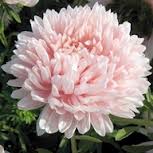 The spring pink flowerSun wakes the winter bloomDisplays God’s creation 	As I looked at the flower I noticed the soft pink color and how peaceful it looked.  Through my haiku I wanted to choose words that would describe its simplistic but yet beautiful God given design.